МКДОУ «Детский сад №1 п. Алексеевск Киренского района»Викторина по русским народным сказкам «В гостях у сказки» 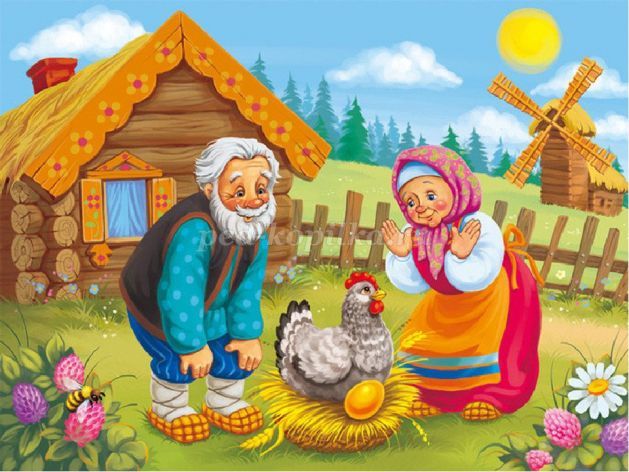 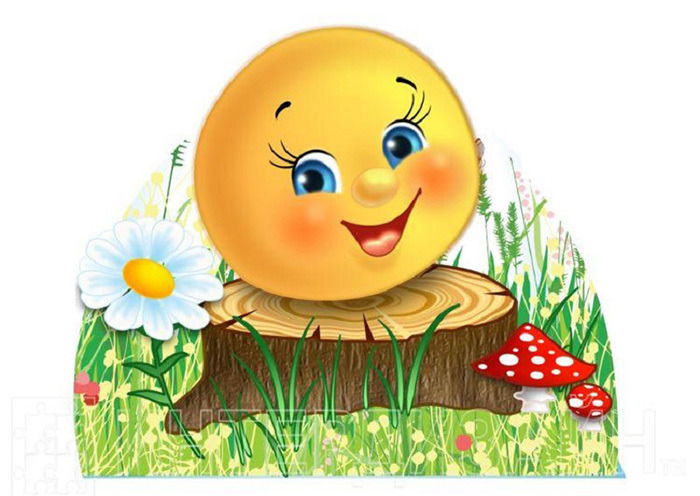 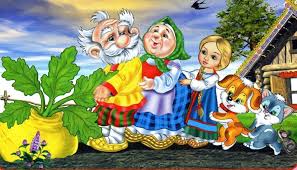 Воспитатель старшей группы: Воробьева Татьяна Юрьевна    Ноябрь 2019г.Цель: закрепление знаний детей о русских народных сказках.Задачи:Образовательные:- формировать у детей умение внимательно слушать вопросы воспитателя, соблюдать очередность, отвечая на вопросы, слушать другого ребенка, не – перебивая; развивать умение  узнавать сказку по иллюстрациям, загадкам, эпизодам;- закрепить навыки детей пересказа сказок; - расширить словарный запас; - закрепить названия русских народных сказок; - формировать умение строить диалог между сказочными героями;
  - пробуждать интерес к театрализованной игре.Развивающие: - развивать речевую и познавательную активность детей, умение сравнивать, обобщать, делать выводы и умозаключения;- развивать мышление, воображение, зрительную память, наблюдательность.Воспитательные: - воспитывать интерес к русским народным сказкам;- формировать навык сотрудничества, доброжелательности; -воспитывать чувство коллективизма, взаимопомощи, товарищества;- воспитывать такие качества как умение играть в команде, дружелюбие, честность в игре, справедливость.Материал и оборудование: загадки о сказках и сказочных героях, коробки с пазлами         ( сказки), раздаточные карточки по сказкам, книги со сказками для оформления, выставка книг(русские народные сказки)
Предварительная работа: чтение русских народных сказок, беседы по прочитанным сказкам, тематическая выставка «Наши любимые сказки», рассматривание иллюстраций, оформление выставки книг с русскими народными сказками, драматизация сказок, настольные театры, составление картинок из пазлов, просмотр мультфильма «Как ослик счастье искал».Интеграция:
Познание, коммуникация, чтение художественной литературы, социализация, музыка.                                                     Ход:Под музыку «В гостях у сказки дети входят в зал»Воспитатель: Ребята, сегодня я приглашаю вас побывать в гостях у сказки. Я знаю, что вы все их очень любите. А кто придумывает сказки?- Придумывали сказки люди и рассказывали один другому; так через века дошли сказки и до нас. Ребята, а  с каких слов  начинаются сказки?Дети: ответы детей- А какими словами заканчиваются сказки?Дети: ответы детей– Сказки бывают народные, а бывают авторские. Называются они так потому, что их придумал народ. Авторские сказки придумал и записал какой-то определенный человек-автор.  “ Мойдодыр” – это сказка К. И. Чуковского, «Кто сказал «Мяу?»- Владимир Сутеев.Воспитатель : - Ребята, мы с вами прочитали  много сказок. А сейчас  давайте проверим, как вы их слушали и что запомнили, для этого мы проведем с вами  викторину.Проверим, кто у нас хорошо знает русские народные сказки. За каждый правильный ответ вы получите по одной фишке.  Первая команда будет называться Колобок, а вторая команда – Репка. 1 конкурс: Интеллектуальная разминка
1. С кем встречался Колобок во время своего путешествия? (с зайцем, волком, медведем, лисой)
2. Кто помогал дедушке тянуть Репку? ( бабка, внучка, Жучка, кошка, мышка)
3. Какое яйцо снесла курочка Ряба? (золотое)4. Почему братец Иванушка превратился в козлёнка? (Не послушался сестры и попил из копытца)
5. Чем закончилась сказка «Теремок»? (Звери построили новый теремок)6. Какая избушка была у лисы? (ледяная)
7. Кто катался на печке? ( Емеля)
8.  В какой сказке медведей звали: Михаил Иванович, Мишутка и Настасья Петровна?(Три медведя)
9. Кто разбил золотое яичко? (мышка)
10. Чем ловил рыбу волк в русской народной сказке «Лиса и Волк»? (хвостом)
11. Что купила на базаре Муха – Цокотуха? (самовар)12. Корешки или вершки отдал мужик медведю, когда выкопал репу?
(Вершки)
13. Кто поймал стрелу Ивана царевича? (царевна-лягушка)
14. Как звали девочку, которая залезла в короб с пирожками? ( Маша)Молодцы! С первым конкурсом вы справились! 2 конкурс: «Угадай героя сказки».Ребята, вам нужно будет отгадать загадки, герои которых сказочные персонажи.1. Уплетая калачи,
Ехал парень на печи.
Прокатился по деревне
И женился на царевне. (Емеля)2. Летела стрела и попала в болото,
А в этом болоте поймал её кто-то.
Кто распростился с зелёною кожей,
Сделался мигом красивой, пригожей? (Лягушка) 3.Живёт в лесной избушке,
Ей скоро триста лет.
И можно к той старушке
Попасться на обед. (Баба Яга)4. Сидит в корзине девочка.У мишки за спиной.
Он сам, того не ведая,
Несёт её домой. ( Маша из сказки «Маша и Медведь»)5.Ждали маму с молоком,
А пустили волка в дом…
Кем же были эти
Маленькие дети? (семеро козлят) 6. Возле леса, на опушке,
Трое их живет в избушке.
Там три стула и три кружки,
Три кроватки, три подушки.
Угадайте без подсказки,
Кто герои этой сказки? (Три медведя)Воспитатель: Молодцы! Вот мы и убедились, что все наши участники хорошо знают сказки. Пора нам и отдохнуть.Физминутка: В темном лесу есть избушка
В темном лесу есть избушка. (Дети шагают.) 
Стоит задом наперед. (Дети поворачиваются.) 
В той избушке есть старушка. (Грозят пальцем.) 
Бабушка Яга живет. (Грозят пальцем другой руки.) 
Нос крючком, (Показывают пальчиком.) 
Глаза большие, (Показывают.) 
Словно угольки горят. (Покачивают головой.) 
Ух, сердитая какая! (Бег на месте.) 
Дыбом волосы стоят. (Руки вверх.) Воспитатель: В следующем конкурсе мы проверим, смогут ли дети угадать сказку по предметам.3 конкурс: «Узнай сказку по предмету».
Команды должны выбрать по 3 конверта ( работа в парах). В конверте лежат изображения предметов. Участники должны узнать сказку, по предложенному набору предметов.1 набор: Прорубь, рыба, тесто – Лисичка – сестричка и серый волк
2 набор: Лёд, петух, избушка – Заюшкина избушка
3 набор: Печка, яблонька, избушка на курьих ножках, – Гуси-лебеди
4 набор: Козлёнок, лужица- копытце, ведьма – Сестрица Алёнушка и братец Иванушка5 набор: Дом в лесу, миски, кровати– Три медведя
6 набор: Щука, ведра, печь – По щучьему велению.Молодцы! С конкурсом вы все справились.
4 конкурс: «Собери картинку из частей».
Воспитатель: Я знаю, что все вы любите собирать пазлы. Сейчас мы посмотрим, у кого это лучше получается. Нашим командам необходимо будет собрать картинку из сказки и назвать эту сказку и её героев.Умницы! Правильно собрали картинку и назвали героев сказки!5 конкурс: «Исправь ошибки»Воспитатель: Сейчас поиграем в такую игру «Исправь ошибки». В названиях сказок есть ошибки, внимательно слушайте и исправьте ошибки.«Петушок Ряба» - «Курочка Ряба».«Даша и медведь» - «Маша и Медведь».«Утки – лебеди» - «Гуси – лебеди».«Лисичка с кастрюлькой» - «Лисичка со скалочкой».«Заюшкин теремок» - «Заюшкина избушка».«Волк и семеро тигрят» - «Волк и семеро козлят».«Сестрица Аленушка и братец Никитушка» -«Сестрица Алёнушка и братец Иванушка»«Тетя Яга» -« Баба Яга» Воспитатель: Умницы! Все отгадали!Воспитатель: Вставайте в круг, немного отдохнем! отдохнем. 6 конкурс. Игра-упражнение «Чьи это слова?»Я от дедушки ушел, я от бабушки ушел.Не садись на пенек, не ешь пирожок.У меня не усы, а усищи, не лапы, а лапищи, не зубы- зубищи - я не кого не боюсь.Как выскочу, как выпрыгну - полетят клочки по закоулочкам.Дети отвечают. Воспитатель: Молодцы! Вот и подошла к концу наша сказочная викторина!  У меня для вас есть сюрприз! Сейчас ребятки покажут вам сказку «Как ослик искал счастье!»Сказка «Как ослик счастье искал!»Действие 1. На лугу.
Ослик: Как привольно на лугу!
Я бегу, бегу, бегу
И вприпрыжку и с прискоком!
Правым боком, левым боком. (прыгает и падает)
Бабочки: Ой, ой! Бедный ослик! (помогают встать).
Ослик: Что со мной? 
Бабочки: Какое несчастье! Какое несчастье!
Ослик: что такое не-счастье я уже знаю. А вот что такое счастье?(бабочки пожимают плечами и улетают)
Ослик: Счастье, оно какое: маленькое или большое? Наверное, теплое, светлое. Пойду к своей соседке. Может у тетушки Овечки счастье есть?
Ослик обходит сцену под мелодию из одноимённого мультфильма, подходит к домику Овечки.
Овечка: Петелька к петельке – спицы стучат,
Будут носочки у крошек-внучат.
Как это мило: были клубочки,
Стали жилеты, шарфы, носочки!
Ослик: Здравствуй, тётушка Овечка! Как поживаешь?
Овечка: Не жалуюсь, вот – ещё пара носков готова.
Ослик: Послушай, Овечка, у тебя счастье есть?
Овечка: Сейчас поищу. Вот, в сундук загляну. Тут жилет шерстяной, вот тёплый платок, вот ещё шарф замечательный, а вот опять носки.
Ослик: А кроме шарфов и платков ничего нет?
Овечка: Нет (пожимает плечами)
Ослик. У Овечки счастья нет. А нет ли его у Козочки? Пойду спрошу.
Ослик обходит сцену, подходит к домику Козочки.
Ослик: Тук-тук! Здравствуй, Козочка! Нет ли у тебя счастья?
Козочка: Не знаю. У меня есть масло, сметана, молоко. Может быть, это и есть счастье?
Ослик: Нет, не думаю. До свидания.
Ослик обходит сцену, останавливается.
Ослик: Что же такое счастье? Что же такое счастье? Где его найти?
Выходит селезень с удочкой и ведёрком.
Селезень: Эй, Ослик!
Ослик: Селезень! Как хорошо, что я тебя встретил! Скажи мне, Селезень, у тебя счастье есть?
Селезень: Счастья у меня полно –
Вот, загляни-ка в ведро!
Ослик: (заглянув в ведро) Да это же головастики!
Селезень: А разве это не счастье? Для моих любимых утят это самое замечательное угощение.
Селезень разглядывает головастиков в ведре, улыбается. Уходит.
Ослик: У Селезня тоже счастья нет. Но я непременно найду счастье.
Из-за кулис слышатся голоса Овечки и Козочки.
Козочка: Ослик!
Овечка: Эй, Ослик!
Овечка и Козочка выбегают к Ослику.
Козочка: Мы с тобой. И мы тоже пойдём тискать счастье!
Ослик: На лугу счастья нет, на пруду у Селезня – тоже нет. Куда идти?
Овечка и Козочка вместе: В лес.
Ослик, Овечка и Козочка обходят сцену, уходят за кулисы.Действие 2. Лес.Из-за кулис появляется Ворон, обходит сцену, садится на пенёк, дремлет.
Появляются Ослик, Овечка и Козочка.
Ослик: Темно…
Овечка: Лес всё гуще.
Козочка: Страшно…
Ворон: (проснувшись) Каррр!
Ослик, Овечка и Козочка: (пугаются) Ой! Кто здесь?
Ворон: Это я – мудрый Ворон!
Овечка: Уважаемый мудрый Ворон, а вы не знаете, где нам найти счастье?
Ворон: Каррр! У сосны, где старый лес поднял ветви до небес,
Где ручей журчит в овраге, где, как чудища, коряги,
Где теряются дороги, - там найдёте ваше счастье!
Пусть же вам помогут… ноги.
Ворон уходит за кулисы.
Ослик: Скорее за счастьем!
Козочка: Надо спешить!
Овечка: Друзья, нельзя терять ни минуты!
Ослик, Овечка и Козочка обходят сцену, уходят за кулисы.
Появляется Дедушка Медведь.
Появляются Ослик, Овечка и Козочка.

Дедушка Медведь: О-хо-хо! Кот в моём лесу гуляет? Медвежат моих пугает?
Ослик: Не пугай нас, Дедушка медведь, мы счастье ищем.
Дедушка Медведь: Счастье – это хорошо.
Козочка: Нам надо спешить!
Овечка: Скажи нам, Дедушка медведь, где теряются дороги?
Ослик: куда нам дальше идти?
Дедушка Медведь: Идите туда и никуда не сворачивайте.
Ослик, Овечка и Козочка обходят сцену, уходят за кулисы.

Дедушка Медведь: Ну , а я, буду закаляться: в лесной речке купаться. 

Дедушка Медведь уходит за кулисы.Действие 3Маша сидит под деревом и плачет.
Ослик: Ой, ты наше счастье?
Маша: Нет, я Маша.
Козочка: Какая хорошая!
Ослик: Почему ты плачешь?
Маша: Я заблудилась. Мне холодно! Я устала! Я, хочу есть, хочу домой!
Козочка: Выпей молочка!
Тетушка Овечка: Укройся теплым платком.(Укрывает Машу платком).
Ослик: Давай мы тебя проводим до дому.(герои ведут Машу до дому).
Маша: (хлопает в ладоши, прыгает). Как я рада! Это мой дом! (Девочка обнимает своих друзей). Какое счастье, что вы меня нашли!!!!
Козочка: Что она сказала?
Тетушка Овечка: Она сказала-СЧАСТЬЕ!
Ослик и Коза (переспрашивают): счастье?
Ослик: так что же такое счастье? (радостно). Я понял: СЧАСТЬЕ – это когда всем хорошо!
Коза: когда у Козочки есть молоко и сметана!
Тетушка Овечка: у овечки есть платок и носки на зиму!
Маша: а у маленькой девочки – теплый дом!
Все: и когда друзья помогают друг другу!Интересная сказка? Вам понравилась?
 Воспитатель: Ребята, мы с вами  вспомнили сказки. Но мы не перестанем их читать, ведь, благодаря сказкам, мы набираемся мудрости и жизненного опыта. Сказки учат добру и дружбе. Предлагаю вам станцевать танец «У друзей нет выходных».Хочу подарить вам картинки со сказочными героями, но они не раскрашенные. Вы их раскрасите в группе, мы поместим их в уголок сказок.
«В мире много сказок грустных и смешных,
И прожить на свете нам нельзя без них.
Пусть герои сказок дарят нам тепло
Пусть добро навеки побеждает зло».